.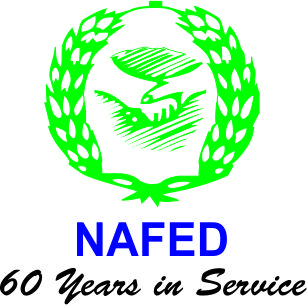 SALE DETAILS OF NAFED PSS STOCKOn 07.12.2021, Nafed has disposed various Pulses and Oilseeds in following price range.Disclaimer :The above sale details provided are only for general information.   It shall have no reference to past and future sales of the commodities being made by Nafed. Nafed reserves its right to withdraw furnishing this information in Nafed’s website, without giving any notice. The information is provided in good faith; however, we make no representation of any kind, express or implied, regarding the accuracy and not binding on Nafed.______________________________________________________________________________भारतीय राष्‍ट्रीय कृषि सहकारी विपणन संघ (मर्यादित )NATIONAL AGRICULTURAL COOPERATIVE MARKETING FEDERATION OF INDIA LTD. (NAFED)NAFED House, Siddhartha Enclave, Ashram Chowk, Ring Road, New Delhi – 110014 (INDIA)Tel: 011-26340019, E-mail: gurusamy@nafed-india.com Web: www.nafed-india.com, Twitter: @nafedindiaSNCommodityStateSeasonPrice rangePrice rangeLowHigh1ChanaRAJASTHANRabi-202049514968TELANGANARabi-20204601